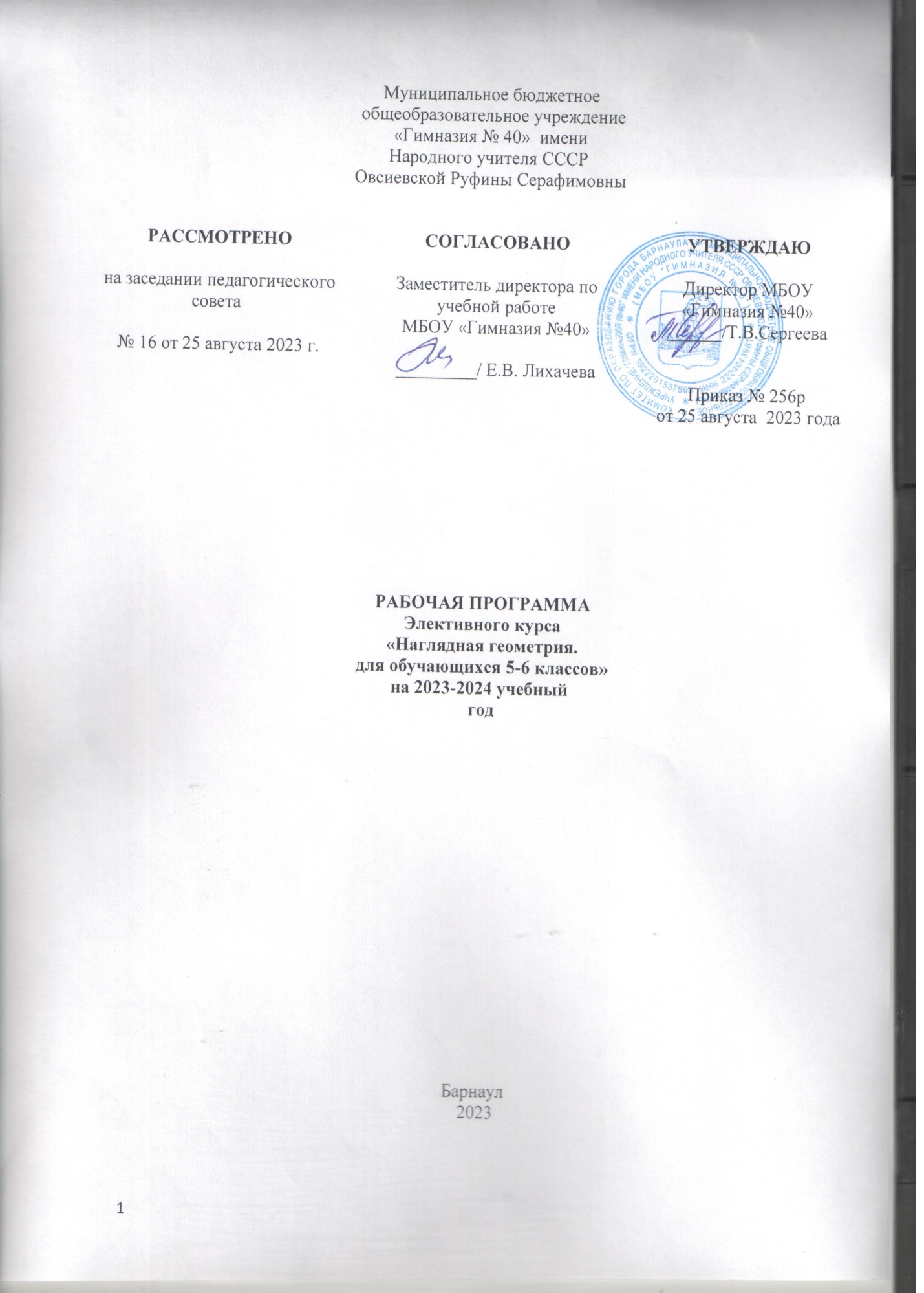           Рабочая программа по наглядной геометрии для 5 – 6 классов разработана в соответствии с Федеральным Законом от 29 декабря 2012г № 273-ФЗ «Об образовании в Российской Федерации» п.3, ст.28; государственным образовательным стандартом общего образования; требованиями к уровню подготовки выпускников средней (основной) школы; примерной программой среднего (полного) общего образования по математике (стандарты нового поколения)/М.: Просвещение, 2022; Образовательная область: естественно-математическая. На изучение элективного курса из компонента образовательного учреждения выделен 1 час в неделю. Программа элективного курса рассчитана на проведение 68 занятий: в 5-м классе – 34 ч и в 6-м – 34 ч (по 1 ч в неделю). Программа изучения геометрии в 5 – 6 классах составлена с использованием учебного пособия: Наглядная геометрия. 5-6 кл.: пособие для общеобразовательных учреждений / И.Ф. Шарыгин, Л.Н. Ерганжиева.- М.: Дрофа, 2016. Необходимость выделения геометрического материала в самостоятельную линию объясняется, прежде всего, уникальными возможностями, которые предоставляет изучение пропедевтико-геометрического курса для решения главной цели общего математического образования – целостного развития и становления личности средствами математики, овладение содержанием геометрии на двух уровнях – наглядно-эмпирическом (1 – 6-е классы) и систематическом (7 – 11-е классы). Современные авторы под наглядной геометрией понимают изучение плоских фигур и пространственных тел, которое основано на предметной деятельности учащихся, опирается на их жизненный опыт и пространственные представления, полученные из ближайшей природной и социальной среды, изучение, которое вовлекает в работу преимущественно наглядно-образное мышление учащихся, развивая и обогащая его.             Цели и задачи курса. Основными целями пропедевтического курса «Наглядная геометрия» являются: подготовка обучающихся к изучению систематического курса геометрии; сохранение, закрепление и развитие пространственных представлений обучающихся; обеспечение системы развивающего и непрерывного геометрического образования; знакомство с геометрией, как инструментом познания и преобразования окружающей действительности. Указанные цели реализуются путём решения следующих образовательных задач: широкое ознакомление с основными понятиями систематического курса геометрии; наблюдение геометрических форм в окружающих предметах и формирование на этой основе абстрактных геометрических фигур и отношений; осмысленное запоминание и воспроизведение достаточного большого числа определений и свойств геометрических фигур, формирование необходимой культуры речи и записи, соблюдение дидактического принципа: «Смотри, говори, пиши!», благодаря чему развиваются все основные виды памяти: зрительная, слуховая и моторная; сравнение и измерение геометрических величин; приобретение навыков работы с различными чертёжными инструментами; решение специально подобранных упражнений и задач, направленных на формирование приёмов мыслительной деятельности; формирование потребностей к логическим обоснованиям, рассуждениям, умозаключениям; специальное обучение математическому моделированию, как методу решения практических задач; сообщение необходимых сведений, связанных с развитием геометрии, деятельностью известных ученых-математиков, что способствует воспитанию у учащихся интереса к предмету, патриотическому воспитанию; организация систематического и обобщенного повторения, в ходе которого осуществляется как актуализация необходимых знаний, так и их закрепление и систематизация; воспитание инициативной, ответственной, целеустремленной личности, умеющей применять полученные знания и умения в собственной практике.          Целесообразность курса В ряду учебных дисциплин, составляющих в совокупности школьный курс математики, геометрия играет особо важную роль. Эта роль определяется и относительной сложностью геометрии по сравнению с другими предметами математического цикла, и большим значением этого предмета для изучения окружающего мира. Геометрия, являясь неотъемлемой частью математического образования, имеет целью обще-интеллектуальное и общекультурное развитие обучающихся. Развитие обучающихся средствами геометрии направлено на достижение научных, прикладных и общекультурных целей математического образования, где общекультурные цели обучения геометрии в первую очередь предполагают всестороннее развитие мышления детей, и не только вербально логического, но и практического и наглядно-образного.          Актуальность курса Геометрия, как учебный предмет, обладает уникальными возможностями для решения главной задачи общего математического образования – целостного развития и становления личности средствами математики. Ни для кого не секрет, что изучение геометрии в 7 классе средней школы всегда вызывает у обучающихся определённые трудности: во-первых, им приходится работать с совершенно новыми объектами (геометрическими фигурами), восприятие которых требует умения проводить некоторые абстракции; во-вторых, происходит знакомство учащихся с новой терминологией, которую нужно усвоить в очень короткий срок; в-третьих, от учащихся требуется не только свободное владение новым для них языком, но и умение думать на этом языке, чтобы активно воспринимать материал и иметь возможность самостоятельно доказывать какие-то утверждения. Результаты международного тестирования по линии ЮНЕСКО также показывают недостаточность геометрической интуиции и конструктивного мышления учащихся. На сегодняшний день это одна из самых актуальных проблем современного математического образования. Академик А.Д. Александров говорил о том, что задача преподавания геометрии – развивать у учащихся три качества: пространственное воображение, практическое понимание и логическое мышление, причём пространственное воображение ставил на первое место. Психологи утверждают, что именно в 5-6 классе следует уделить этому вопросу особое внимание, это самый благоприятный период для достижения поставленной цели. Геометрическое мышление в своей основе является разновидностью образного мышления, что функционально присуще правому полушарию головного мозга; по мере развития 4 геометрического мышления возрастает роль левого полушария. Отсюда важность геометрии для детей 8-12 лет с доминирующим развитием правого (образного) полушария. В последнее время появилось большое количество разнообразной (по концепции, способу изложения, подбору материала) литературы для учащихся 5 классов, содержащей геометрический материал. При анализе этой литературы легко заметить два основных направления, которых придерживаются авторы разных пособий. Первое – в наглядной (часто игровой) форме знакомство детей с разнообразными геометрическими фигурами через серию интересных сюжетов, подкрепленных упражнениями. При этом основной целью, которую ставят перед собой авторы, является развитие пространственных представлений учащихся и привитие им интереса к предмету. Второе – использование времени для более раннего включения учащихся в систематическое изучение геометрии: на доступном для них уровне и с учетом их психологического и предметного опыта изложение систематического курса, содержащего доказательства многих теорем. Геометрический материал, предназначенный для изучения в 5 классе, должен представлять собой курс, органично включающийся в структуру непрерывного геометрического образования. С одной стороны, позволяющий углубить и расширить представления детей об известных им геометрических фигурах, а с другой стороны, – имеющий основной целью подготовку учащихся к систематическому изучению геометрии в 7-9 классах.            Практическая значимость курса В начальной школе дети знакомятся с целым рядом геометрических фигур, работая при этом с готовыми геометрическими формами: различают их на картинке, измеряют длины отрезков, вычисляют периметр и площадь фигуры и т.д. В 5 классе появляется возможность развить геометрические представления детей на новом для них уровне. Углубление и расширение геометрических знаний целесообразно проводить через конструирование моделей и изображение уже знакомых или неизвестных фигур, что позволяет детям понять, как устроены эти фигуры, и познакомиться с некоторыми их свойствами. Структурное же отличие занятий геометрией в 5 классе от таковых в начальной школе должно состоять в объединение геометрического материала в отдельный учебный предмет. При этом важно так мотивировать изучение геометрии, чтобы оно не превращалось в игру, а вызывало интерес учащихся, главным образом, за счет тщательного подбора доступных для детей форм деятельности: рисования, конструирования, решения разнообразных задач. Большое внимание уделяется развитию пространственных представлений. Детям предлагаются упражнения на изготовление моделей из бумаги и пластилина (дети руками «чувствуют» многие свойства фигур), а также на рассматривание фигур с различных сторон и рисование получившихся результатов. Как говорилось ранее, овладение геометрическими терминами и вообще геометрическим языком доставляет в 7 классе ученику и учителю немало хлопот, и потому не следует упускать возможности потренировать ребенка в произнесении геометрических слов, формулировке определений, придумывании различных геометрических фраз. В пропедевтическом курсе геометрии особую роль играет наглядность. В систематическом курсе наглядность носит, как правило, иллюстративный характер, но в пропедевтическом курсе она должна стать основным источником геометрической информации, что диктует особый подход к подбору и изготовлению средств наглядности. Программа основана на активной деятельности детей, направленной на зарождение, накопление, осмысление и некоторую систематизацию геометрической информации. Такая ориентация подготовительного курса неслучайна, так как в систематическом курсе геометрии вся геометрическая информация представлена в виде логически стройной системы понятий и фактов. Но пониманию необходимости дедуктивного построения геометрии предшествовал долгий путь становления геометрии, начало которого было связано с практикой. Кроме того, изучение систематического курса геометрии начинается в том возрасте, когда интенсивно  должно развиваться математическое мышление детей, когда реальная база для осознания математических абстракций должна быть уже заложена. Поэтому перед изучением систематического курса геометрии с учащимися необходимо проводить большую подготовительную работу, которая и предусмотрена программой факультативного курса «Наглядная геометрия».            Место курса в системе математического образования в школе Новые требования, предъявляемые ныне школе Законом об образовании, и те тенденции, которые характерны для современного этапа ее развития, требуют нестандартных подходов к выявлению скрытых резервов в содержании, формах и методах обучения. Программа факультативного курса наглядно-практической геометрии реализуется в рамках внеурочной деятельности общеинтеллектуального направления для обучающихся 5 классов и рассчитана на 35 учебных часов. На изучение курса отводится 1 час в неделю в течение одного года. Выделенный из общей программы 5 класса курс геометрии обеспечивает общую систему изучения геометрического материала в 5 классе с целью на ранних ступенях развития обучающихся подготовить их к осознанному восприятию предмета, исключить формальность усвоения материала, сохранить интерес к предмету. Пропедевтический курс геометрии – это геометрия без доказательств. Он предусматривает ознакомление в доступной форме с рядом геометрических понятий, решение разнообразных задач на измерение и вычисление, построения без рассуждений и доказательств. Уникальность геометрии, как учебного предмета заключается в том, что она позволяет наиболее ярко устанавливать связи между естественными представлениями об окружающих предметах и их абстрактными моделями; формировать мыслительные операции различных видов и уровней; учитывать индивидуальные особенности протекания психических процессов обучающихся. Ясно, что успешное решение этих задач возможно лишь при условии непрерывного изучения данного предмета. При этом учитывается следующее: все содержание курса и способ его изложения должны опираться на предыдущий жизненный и геометрический опыт обучающихся; все содержание пропедевтического курса должно подчиняться внутренней логике, максимально приближенной к логике систематического курса; должно быть уделено достаточно внимания развитию речи: работе с терминами, предложениями, формулировке определений; система упражнений должна способствовать, с одной стороны, развитию пространственных представлений, а с другой стороны – знакомить обучающихся с простейшими логическими операциями и закладывать основы формирования навыков проведения этих операций. Данный курс дает возможность получить непосредственное знание некоторых свойств и качеств важнейших геометрических понятий, идей, методов, не нарушая гармонию внутреннего мира ребенка. Соединение этого непосредственного знания с элементами логической структуры геометрии не только обеспечивает разностороннюю пропедевтику систематического курса геометрии, но и благотворно влияет на общее развитие детей, так как позволяет использовать в индивидуальном познавательном опыте ребенка различные составляющие его способностей.            Форма организации занятий: факультатив. Настоящая рабочая программа учитывает особенности класса. В процессе обучения математике обучающиеся знакомятся с понятиями: отрезок, прямая, луч, треугольник, прямоугольник, окружность, круг, угол, формулы; учатся моделировать разнообразные ситуации расположения объектов в пространстве и на плоскости, разрешать житейские ситуации, требующие умения находить геометрические величины (планировка, разметка).     Отбор и конструирование содержания материала пропедевтического курса геометрии, составление тематического планирования базируются на следующих основных принципах: Методологической основой отбора и конструирования содержания курса является системный целостный подход. Его целостность, в данном случае обеспечивается: целостной структурой личности; участием школьников в полноценной геометрической деятельности; целостной структурой геометрической деятельности (то есть присутствием всех её компонентов: интуитивного, логического, пространственного, конструктивного, логического, символьного). При отборе содержания учитывался ведущий наглядно-образный способ мышления детей 10-11 лет, жизненный опыт учащихся. Весь предложенный для изучения геометрический материал исследуется учащимися через формы предметов окружающего мира. Это исследование носит как эмпирический характер – наблюдения и описание геометрических объектов и их свойств, так и экспериментальный – геометрическое конструирование и моделирование, измерение, построение. Программа не предусматривает изучения каких-либо теорем, большинству рассматриваемых геометрических фигур не даются определения, а только описания, и все-таки есть задания, выполнение которых стимулирует учащихся к проведению несложных обоснований, к поиску тех или иных закономерностей. Обязательным условием содержательной линии курса геометрии 5 класса является принцип фузионизма, при котором изучение начинается с пространственных фигур, а плоские рассматриваются как их элементы. В пользу отбора содержания геометрического материала для 5 класса, основанном на принципе фузионизма, указываю следующие причины: геометрия – наука, возникшая из опыта человека, из его наблюдений и преобразований окружающего мира, в котором нет плоских объектов, а только пространственные; при раздельном изучении планиметрии и стереометрии учащиеся не видят общих закономерностей геометрии; задачи, связанные с развитием конструктивно-геометрических умений и навыков, должны решаться именно в возрасте 10-11 лет, когда учащимся нужно и интересно ими заниматься; учебные предметы, которые изучаются в 5 классе (природоведение, ИЗО, технология), в 6 классе (география, биология, ИЗО, технология), в 7 классе (география, биология, технология, физика), когда систематический курс геометрии только начинается, рассматривают различные свойства окружающего трехмерного мира. Линия геометрического образования должна быть: непрерывной, то есть должна соблюдаться идея преемственности изучения геометрического материала в начальной школе и в 5 классе; равномерной, то есть без перегрузок на всех этапах; разнообразной, то есть касаться многих сторон в изучении пространственных отношений. В содержание курса включена система проектных работ.         Содержание учебного предмета  5 класс 1. Введение. Пространство и размерность. Простейшие геометрические фигуры: луч, отрезок, многоугольник. Углы, их построение и измерение. 2. Фигуры на плоскости. Ломаные. Треугольник. Построение треугольников. Квадрат. Задачи со спичками. Задачи на разрезание и складывание фигур: «сложи квадрат», «согни и отрежь», «рамки и вкладыши Монтессори», «край в край» и др. Конструирование из «Т». Геометрические головоломки. 3. Фигуры в пространстве. Тетраэдр и его элементы. Свойства тетраэдра. Флексагоны. Куб и его свойства. Развертка куба и параллелепипеда. Модель куба. Фигурки из кубиков и их частей. Движение кубиков. Задачи на проекционном чертеже 4. Занимательная геометрия. Задачи, головоломки, игры. Танграм. Пентамино. Лабиринты. Оригами. 6 класс 1. Линии в геометрии. Параллельность и перпендикулярность прямых на плоскости и в пространстве. Ломаные линии. Кривые линии. Окружность. Замечательные кривые. 2. Многоугольники. Многоугольники. Параллелограммы 3. Многогранники. Многогранники и их элементы 4. Измерение величин. Измерения величин: длина, площадь, объем. Площадь поверхности. Объем куба, параллелепипеда. 5. Координаты. Координаты на плоскости. Игры в координатах. 6. Геометрические построения. Симметрия. Золотое сечение в геометрии, архитектуре. Бордюры, орнаменты 7. Занимательная геометрия. Топологические опыты: фигуры одним росчерком пера, листы Мебиуса. Задачи, головоломки, игры. Игры и головоломки с кубом, параллелепипедом. Геометрия клетчатой бумаги. Наглядные представления о фигурах на плоскости: прямая, отрезок, луч, угол, ломаная, многоугольник, окружность, круг. Изображение геометрических фигур на нелинованной бумаге с использованием циркуля, линейки, угольника, транспортира. Построения на клетчатой бумаге. Взаимное расположение двух прямых, двух окружностей. Длина отрезка, длина ломаной. Единицы измерения длины. Измерения и построения, выполняемые с помощью линейки. Виды углов. Градусная мера угла. Измерение и построение углов с помощью транспортира. Многоугольник, правильный многоугольник. Четырёхугольник, прямоугольник, квадрат. Треугольник, виды треугольников. Периметр многоугольника. Понятие площади фигуры; единицы измерения площади. Площадь прямоугольника, квадрата. Приближённое измерение площади фигур на клетчатой бумаге. Равновеликие фигуры. Наглядные представления о пространственных фигурах: куб, параллелепипед, призма, пирамида, шар, сфера, конус, цилиндр. Изображение пространственных фигур. Примеры сечений. Многогранники. Примеры развёрток многогранников, цилиндра и конуса. Создание моделей пространственных фигур (из бумаги, проволоки, пластилина и др.). Понятие объёма; единицы объёма. Объём прямоугольного параллелепипеда, куба. Симметрия. Понятие о равенстве фигур. Центральная, осевая и зеркальная симметрии. Изображение симметричных фигур.УЧЕБНО-ТЕМАТИЧЕСКИЙ ПЛАН 5 КЛАСС6 КЛАССПланируемые результаты освоения учебного предмета «Наглядная геометрия». Изучение Наглядной геометрии в 5-6 классе дает возможность учащимся достичь следующих результатов развития:  в личностном направлении: уметь ясно, точно, грамотно излагать свои мысли в устной и письменной речи, понимать смысл поставленной задачи, выстраивать аргументацию, приводить примеры и контрпримеры; уметь распознавать логически некорректные высказывания, отличать гипотезу от факта, вырабатывать критичность мышления; представлять математическую науку как сферу человеческой деятельности, представлять этапы её развития и значимость для развития цивилизации; вырабатывать креативность мышления, инициативу, находчивость, активность при решении математических задач; уметь контролировать процесс и результат учебной математической деятельности; вырабатывать способность к эмоциональному восприятию математических объектов, задач, решений, рассуждений; умение адекватно оценивать результаты своей работы на основе критерия успешности учебной деятельности; понимание причин успеха и неуспеха в учебной деятельности; умение определять границы своего незнания, преодолевать трудности с помощью одноклассников, учителя;  представление об основных моральных нормах. в метапредметном направлении: иметь первоначальные представления об идеях и методах математики как об универсальном языке науки и техники, о средствах моделирования явлений и процессов; уметь видеть математическую задачу в контексте проблемной ситуации в других дисциплинах, в окружающей жизни; уметь выдвигать гипотезы при решении учебных задач и понимать необходимость их проверки; уметь применять индуктивные и дедуктивные способы рассуждений, видеть различные стратегии решения задач; понимать сущность алгоритмических предписаний и уметь действовать в соответствии с предложенным алгоритмом; уметь самостоятельно ставить цели, выбирать и создавать алгоритм для решения учебных математических проблем; уметь планировать и осуществлять деятельность, направленную на решение задач исследовательского характера;  в предметном направлении: овладеть базовыми понятиями по основным разделам содержания; представлениями об основных изучаемых понятиях как важнейших математических моделях, позволяющих описывать и изучать реальные процессы и явления;  уметь работать с математическим текстом, точно и грамотно выражать свои мысли в устной и письменной речи с применением математической терминологии и символики;  уметь измерять длины отрезков, величины углов, использовать формулы для нахождения периметра, площади и объема фигур; знать определения одних основных геометрических понятий и получить представления о других;  изображать знакомые фигуры по их описанию;  выделять известные фигуры и отношения на чертежах, моделях и в окружающих предметах;  иметь навыки работы с измерительными и чертёжными инструментами;  измерять геометрические величины, выражать одни единицы измерения через другие;  выполнять построения с помощью заданного набора чертёжных инструментов, в частности, основные построения линейкой и циркулем, решать несложные задачи, сводящиеся к выполнению основных построений;  проводить несложные рассуждения и обоснования в процессе решения задач, предусмотренных содержанием курса;  пользоваться геометрической символикой;  устанавливать связь геометрических фигур и их свойств с окружающими предметами. Распознавать на чертежах, рисунках, в окружающем мире геометрические фигуры, конфигурации фигур (плоские и пространственные); приводить примеры аналогов геометрических фигур в окружающем мире. Изображать геометрические фигуры и их конфигурации от руки и с использованием чертёжных инструментов; изображать геометрические фигуры на клетчатой бумаге с использованием её свойств. Измерять с помощью инструментов и сравнивать длины отрезков и величины углов, строить отрезки заданной длины и углы заданной величины; вычислять периметры многоугольников, площади прямоугольников, объёмы параллелепипедов. Выражать одни единицы измерения длин, площади, объёма через другие. Исследовать и описывать свойства геометрических фигур (плоских и пространственных), используя эксперимент, наблюдение, измерение, моделирование. Использовать компьютерное моделирование и эксперимент для изучения свойств геометрических объектов. Моделировать геометрические объекты, используя бумагу, пластилин, проволоку и др. Рассматривать простейшие сечения пространственных фигур, получаемые путём предметного или компьютерного моделирования, определять их вид. Соотносить пространственные фигуры с их проекциями на плоскость. Изготавливать пространственные фигуры из развёрток; распознавать развёртки куба, параллелепипеда, пирамиды, цилиндра и конуса. Находить в окружающем мире плоские и пространственные симметричные фигуры. Изображать равные фигуры; симметричные фигуры. Конструировать орнаменты и паркеты, изображая их от руки, с помощью инструментов, а также используя компьютер. Решать задачи на нахождение длин отрезков, градусной меры углов, площадей Описание учебно – методического и материально – технического обеспечения образовательного процесса 1. Смирнова Е.С. Методическая разработка курса наглядной геометрии: 5 кл.: Кн. для учителя. – М.: Просвещение, 1999. – 80 с. 2. Шарыгин И.Ф., Ерганжиева Л.Н. Наглядная геометрия. 5 – 6 кл.: Пособие для общеобразовательных учебных учреждений. - М.: Дрофа, 2010. 3. Ходот Т.Г. и др. Наглядная геометрия: Учеб. для учащихся 5 кл. общеобразоват. учреждений. - М.: Просвещение, 2006. 4. Панчищина В.А., Гельфман Э.Г. и др. Математика: наглядная геометрия. Учеб. пособие для 5 – 6 кл. общеобр. учреждений. – М.: «Просвещение», 2006. 5. Демонстрационные таблицы. Математика. 5 – 6 классы. – Волгоград: Издательство «Учитель», 2011. 6. Математика (приложение к «1 сентября») № 19, 2007: Кирилова С. Экспериментальная программа «Наглядно-практическая геометрия». № 23, 2009: Русских Е. Программа факультативного курса «Наглядная геометрия» № 17 - № 24, 2009: Рослова Л.О. Методика преподавания наглядной геометрии учащимся 5 – 6 классов. 7. Интернет-ресурсы: https://drofa-ventana.ru/upload/iblock/62d/62df8733bdc5b631795c159c731552df.pdf 11  http://school2kld.ucoz.ru/1NEW/obrazovanie/vneuroch/2016-2017/matematicheskie_stupenki.pdf  www.festival.1september.ru, http://golovolomka.yard.ru/golovolomka, www.eftsh.ru,  www.videouroki.net,  www.school-collection.edu.ru,  www.uchportal.ru.  http://www.myshared.ru/slide/970035/  http://www.formatzdorovia.com/izgotovlenie-domashnih-piramid http://volskschool17.ucoz.ru/vreminka/rabochaja_programma_nagljadnaja_geometrija_5-6_kla.pdf  http://nsportal.ru/shkola/vneklassnaya-rabota/library/2012/06/10/zadachi-so-spichkami  http://www.myshared.ru/slide/404503/ Календарно-тематическое планирование курсанаглядной геометрии в 5-6 классе5 класс№Название темыКол-во часовВведение. 1 Фигуры на плоскости. 11 Фигуры в пространстве. 7 Измерение геометрических величин. 6 Топологические опыты. 4 Занимательная геометрия. 5и того34 №Название темыКол-во часов1. Повторение. 6 2 Параллельность и перпендикулярность. 4 3 Задачи на построение. 4 4 Координатная плоскость. 5 5 Симметрия. 6 6 Замечательные кривые. 4 7 Занимательная геометрия. 4 и того34№ урокаСодержание материалаКоличество часовПервые шаги в геометрии. Зарождение и развитие геометрической науки. Простейшие геометрические фигуры. Точка, прямая, плоскость. Отрезок, луч. Измерение углов 12Угол. Построение и измерение углов. 1 3Виды углов. Смежные и вертикальные углы 1 4Конструирование из Т. Самостоятельная работа «Измерение углов» 1 5Треугольник и квадрат Треугольник. Виды треугольников. 1 6Сумма углов в треугольнике. 1 7Сумма углов четырёхугольника, треугольника, многоугольника. 1 8Задачи на разрезание и складывание фигур. Танграм. 1 9Конструкции из треугольников, прямоугольников и квадратов. 1 10Геометрические головоломки. Складывание фигур «сложи квадрат», «согни и отрежь», «рамки и вкладыши Монтессори», «край в край» и другие игры. 1 11Пентамино, гексамино. Моделирование. 1 12Творческая работа «Головоломки». 1 13Пространство и размерность. Мир трех измерений 1 14Форма и взаимное расположение фигур в пространстве. Перспектива. 1 15Правильные многогранники. Куб и его свойства. Фигурки из кубиков и их частей. 1 16Движение кубиков и их частей. Уникуб. Занимательные задачи. 1 17Игры и головоломки с кубом и параллелепипедом. 1 18Оригами. Изготовление различных фигурок из бумаги. 1 19Оригами. Изготовление различных фигурок из бумаги. 1 20Измерение длин, единицы измерения. 1 21Измерение площади фигуры разными способами 122Окружность, её радиус, диаметр, длина окружности. 1 23Измерение длины окружности 1 24Измерение объёмов, единицы измерения. 1 25Развёртка куба и параллелепипеда и изготовление фигур из них. Изготовление параллелепипеда и вычисление его объёма 126Геометрический тренинг. 1 27Фигуры одним росчерком пера. 1 28Листы Мёбиуса. 1 29Листы Мёбиуса. 1 30Зашифрованная переписка. 1 31Практическая работа «Шифровка» 1 32Кроссворды 1 33Задачи со спичками, занимательные задачи 1 34Итоговый урок1